Муниципальное бюджетное общеобразовательное учреждение «Средняя школа № 2 с углубленным изучением отдельных предметов» 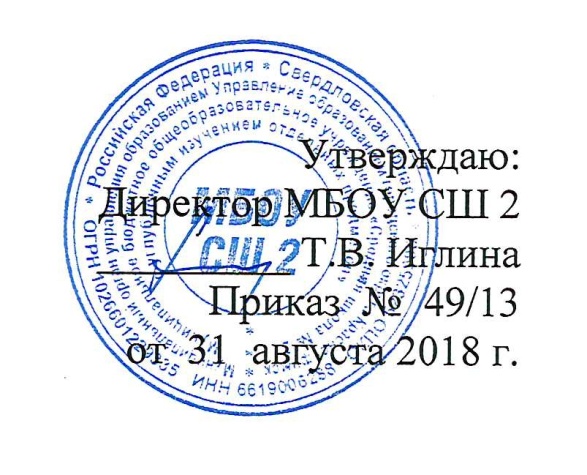 РАБОЧАЯ ПРОГРАММАПредметная область    	 Иностранный язык. Второй иностранный языкУчебный курс 		Практикум по чтениюКласс				5 ГО КрасноуфимскПояснительная записка  к учебному курсу «Практикум по чтению»          В настоящее время получение информации посредством чтения является одним из важнейших путей приобретения и пополнения знаний, присвоения опыта, накопленного человечеством в самых разнообразных областях социальной, культурной, профессиональной и других видах деятельности. Чтение как разновидность информационной, поисковой и познавательной деятельности человека занимает особое место в образовании, развитии и обучении современного человека. Сегодня большинство специалистов понимают, что научить читать – это значит не только выработать умения правильно озвучивать текст на иностранном языке, но и извлекать содержащиеся в нем мысли, идеи факты, понимать его, оценивать, использовать полученную информацию, а также пользоваться компенсаторными умениями, а именно использовать языковую и контекстуальную догадку, словари и различные виды справочной литературы, иллюстративные и изобразительные опор. Сам процесс чтения, предполагающий анализ, синтез, обобщение, умозаключения, прогнозирование, выполняет важную воспитательную и образовательную роль. Чтение формирует интеллект, обостряет чувства, способствует развитию познавательных интересов, а также общей культуры школьников. Все вышеперечисленные моменты входят в рамки первой части курса – «Практикум по чтению».       Целью учебного курса «Практикум по чтению» является развитие коммуникативных умений чтения адаптированных текстов по программной тематике, позволяющих обучающимся ориентироваться в тексте с учетом его специфики и в соответствии с коммуникативной задачей, в совокупности с формированием иноязычных речевых навыков с учетом индивидуализации и дифференциации личностных качеств обучаемых.       Учебный курс по чтению и говорению ориентирован на формирование интереса к литературе страны изучаемого иностранного языка, воспитание уважения к культурным ценностям, традициям своего народа и других народов, а также воспитание понимания роли изучаемого иностранного языка среди других языков.       Учебный курс способствует развитию учебно-познавательных умений: работать с двуязычным и одноязычным словарями, а также уметь ориентироваться в современной иноязычной информационной среде, включая компьютерные технологии (интернет, обучающие компьютерные программы).         Программа учебного курса  предусматривает преемственность этапов обучения, тематика курса является дополнением к УМК для 5 класса И.Н. Верещагиной, О.В. Афанасьевой и рассчитана на 70 часов в году, 2 часа в неделю.Планируемые результаты       Курс «Практикум по чтению» рассчитан на дальнейшее развитие у обучающихся  всех основных видов чтения аутентичных текстов различных стилей: публицистических, научно-популярных, художественных, прагматических, а также текстов из разных областей знания (с учетом межпредметных связей);  ознакомительного чтения  – с целью понимания основного содержания сообщений,  репортажей, отрывков из произведений художественной литературы, несложных публикаций научно-познавательного характера; изучающего чтения – с целью полного и точного понимания информации прагматических текстов (инструкций, рецептов, статистических данных);  просмотрового/поискового чтения – с целью выборочного понимания необходимой/интересующей информации из текста статьи, проспекта. Развитие умений:  выделять основные факты; отделять главную информацию от второстепенной; предвосхищать возможные события/факты;  раскрывать причинно-следственные связи между фактами; понимать аргументацию; извлекать необходимую/интересующую информацию; определять свое отношение к прочитанному. При реализации курса обеспечивается целенаправленная работа на достижение личностных, метапредметных и предметных результатов изучения английского языка в начальной и основной школе, обозначенных ФГОС.Личностными результатами изучения английского языка в рамках данной программы являются: формирование мотивации к изучению иностранного языка и стремление к самосовершенствованию в области изучения иностранного языка; осознание возможностей самореализации средствами иностранного языка; стремление к совершенствованию собственной речевой культуры в целом; формирование общекультурной и этнической идентичности как составляющих гражданской идентичности личности; осознание себя гражданином своей страны и мира.Метапредметными результами являются: развитие умения планировать свое речевое и неречевое поведение; развитие коммуникативной компетенции, включая умение взаимодействовать с окружающими; развитие умений смыслового чтения, включая умение определять тему, прогнозировать содержание текста по заголовку/ключевым словам, выделять основную мысль, главные факты, опуская второстепенные; осуществление регулятивных действий самонаблюдения, самоконтроля, самооценки в процессе коммуникативной деятельности на иностранном языке.Предметные результаты изучения такие как развитие лингвистического кругозора, способов познавательной деятельности школьников достигаются за счет  универсальной дидактической направленности, разнообразия тематики и привлекательности используемых текстов. Например, разнообразные задания при работе с текстом, в том числе по прогнозированию его содержания, выбору наиболее подходящего из предложенных заголовков, способствуют развитию таких важных метапредметных умений, как умение смыслового чтения. Задания по выражению собственного мнения о прочитанном способствуют, в частности, развитию умения аргументировать свою позицию, формированию ценностной ориентации подростков. Задания, часто в форме головоломок и загадок, отличающиеся от заданий школьного учебника, в занимательной форме учат школьников сопоставлять, находить сходства и различия при сравнении, воспроизводить слово по данной дефиниции,  развивая внимание, логику,  умение анализа и синтеза. Практика тренировочных тестов способствует формированию механизмов самоконтроля, развитию познавательной и эмоциональной сфер учащихся.Обучающиеся научатся читать и понимать основное содержание несложных аутентичных текстов, содержащие отдельные неизученные языковые явления;читать и находить в несложных аутентичных текстах, содержащих отдельные неизученные языковые явления, нужную/ интересующую/ запрашиваемую информацию, представленную в явном и в неявном виде;читать и полностью понимать несложные аутентичные тексты, построенные на изученном языковом материале;выразительно читать вслух небольшие построенные на изученном языковом материале аутентичные тексты, демонстрируя понимание прочитанного. устанавливать причинно-следственную взаимосвязь фактов и событий, изложенных в несложном аутентичном тексте;восстанавливать текст из разрозненных абзацев или путем добавления выпущенных фрагментов.2. Содержание обученияОбучение чтению иноязычных текстов должно быть направлено на развитие у обучающихся следующих умений:• определять тему/главную мысль текста;• прогнозировать содержание по заголовку, началу текстов, зрительной наглядности;• отделять основную информацию от второстепенной;• выбрать главные факты текста, опуская второстепенные;• использовать сноски (ключевые слова, реалии и др.) как опоры для понимания;• классифицировать/группировать информацию по определенному признаку;• оценивать важность, новизну изложенных в тексте фактов и другое.Данные умения целесообразно развивать в процессе чтения адаптированных текстов, содержание которых должно удовлетворять познавательно-коммуникативные потребности и интересы школьников: несложные художественные тексты, публицистические (газетные статьи, детские журнальные статьи), прагматические (вывески, афиши, меню, рецепты, программы телевидения, расписания движения транспорта, объявления и др.).Язык текстов, предназначенных для извлечения из них основной информации, должен быть нормативным, а содержание текстов соответствовать возрастным особенностям и интересам учащихся.Обучение говорению, речевой аспект, должно быть направлено на развитие у учащихся следующих умений:расширение языкового запаса активной лексики согласно тематике устного общения;усвоение речевых клише этикетного характера (знакомство, поздравление, благодарность, приветствие и т.д.);осуществление общения на английском языке согласно коммуникативно-речевым ситуациям;ознакомление с детским зарубежным фольклором и доступными образцами художественной литературы на английском языке.Успешность обучения определяется следующими условиями: быстрый темп чтения; одноразовое чтение текста про себя; проверка понимания основной информации; прогнозирование содержания текста по заголовку; опора на средства зрительной наглядности (рисунки, фотографии, таблицы); использование языковой догадки (по схожести со словами родного языка); использование двуязычных словарей. Со стороны речевой деятельности это – частичное преодоление учащимися языкового барьера; достаточно высокий темп говорения; умение быстро сориентироваться и беспрепятственно осуществлять общение на английском языке согласно коммуникативно-речевой ситуации.3. Тематическое планирование курсаРассмотрена и принята на заседании педагогического совета Протокол  №  1от  31  августа 2018 г.№Тема урока Количество часовКаникулы. 16 часовКаникулы. 16 часовКаникулы. 16 часов1Выходные в деревне12Выходные в городе13Выходные в зоопарке14Выходные в парке  развлечений15Самое жаркое лето16В поле17Конец рабочего дня18Семейный отдых19Снова в школу110Встреча одноклассников111Как я провел лето 112В школу за знаниями113Письмо другу о каникулах 114Планы на год115Воспоминания о лете116Проект "Мой самый лучший день"1Телепередачи. 8  часовТелепередачи. 8  часовТелепередачи. 8  часов17Любимые телепередачи118Когда телевизор сломан119Поход в кино120Просмотр кинофильма121Мир Уолта Диснея122Сказка на экране123Любимый  мультфильм124Отзыв о фильме1Праздники. 8 часовПраздники. 8 часовПраздники. 8 часов25Национальные праздники в России126Семейные праздники 127Рождество  в семье Браунов128Санта Клаус129Пасхальные традиции130Пасхальные традиции131Блинный день132Проект "Незабываемый праздник"1Город и деревня 12 часовГород и деревня 12 часовГород и деревня 12 часов33Английская трапеза134Полезные продукты 135Смех-лучшее лекарство136Рецепты здоровой пищи137Самое ценное в жизни-это здоровье138Занятия спортом139Рецепт от гриппа140Проект "Пища, богатая витаминами"141Деревенская школа142Занятия после школы143Флорида144Школьное образование за границей 1Здоровый образ жизни. 8  часовЗдоровый образ жизни. 8  часовЗдоровый образ жизни. 8  часов45Путешествие в деревню146Отдых на природе147Домашняя вечеринка148Встреча друзей 149Досуг в деревне150Городская архитектура151Деревенские постройки152В деревне у бабушки1Страны и континенты. 8 часовСтраны и континенты. 8 часовСтраны и континенты. 8 часов53Каникулы – это весело154Грустная история155Австралия156Новая Зеландия 157Канада158Добро пожаловать в Америку159Лондонское гостеприимство160Проект "Страны и континенты"1Путешествия. 8 часовПутешествия. 8 часовПутешествия. 8 часов61Басни Эзопа часть 1162Басни Эзопа часть 2163Путешественник и дерево (басня)164Лимерики 165Солнце и ветер (басня)166Путешествие поездом 167Письмо путешественника168Увлекательный туризм169 - 70Итоговое занятие 2